Структура контрольной работы.Работа по ____биологии__________ для ___8_____ класса.1.Вид и цель работы  Годовая проверочная работа. Содержание работы  направлено на проверку знаний обучающихся об особенностях строения и жизнедеятельности организма человека. Понимание основных положений биологических  законов, сущности биологических процессов и явлений связанных с человеком.2.Перечень проверяемых образовательных результатов 1. выделять существенные признаки биологических объектов, систем органов и процессов, характерных для сообществ живых организмов;2.  аргументировать, приводить доказательства зависимости здоровья человека от состояния окружающей среды;3.  объяснять механизмы наследственности и изменчивости, возникновения приспособленности к различным условиям;4.  различать по внешнему виду, схемам и описаниям реальные биологические объекты или их изображения, выявляя отличительные признаки биологических объектов;5. сравнивать биологические объекты, процессы; делать выводы и умозаключения на основе сравнения; 6.устанавливать взаимосвязи между особенностями строения и функциями органов и систем органов;7.использовать методы биологической науки: наблюдать и описывать биологические объекты и процессы; ставить биологические эксперименты и объяснять их результаты; 8.Знать основные биологические открытия и характеризовать их.3.Перечень проверяемых элементов содержания 1. Клеточное строение организма. Ткани: эпителиальные, соединительные, мышечные, нервная. Органы человеческого организма. Системы органов. Взаимосвязь органов и систем органов как основа гомеостаза.2. Координация и регуляция органов человека. Нервная и гуморальная системы. Системы органов чувств человека.3. Опорно – двигательная система. Нервная система. Особенности высшей нервной деятельности человека.Выявление влияния статистической и динамической работы на утомление мышц.4. Понятие «внутренняя среда». Тканевая жидкость. Кровь, её состав и значение в обеспечении жизнедеятельности организма.5. Сердце, его строение и регуляция деятельности. Большой и малый круги кровообращения. Лимфообращение. Движение крови по сосудам. Кровяное давление. Заболевания органов кровообращения, их предупреждение.6. Потребность организма человека в кислороде воздуха. Органы дыхания, их строение. Дыхательные движения. Газообмен в лёгких, тканях7.  Питательные вещества и пищевые продукты. Потребность человека в пище и питательных веществах. Витамины. Пищеварение. Обмен веществ и энергии.8.Система органов размножения.9. Оплодотворение. Развитие организма человека. 10. Соблюдение санитарно-гигиенических норм и правил здорового образа жизни. Оказание первой доврачебной помощи при кровотечении, отравлении угарным газом, спасении утопающего, травмах, ожогах, обморожении. Укрепление здоровья: двигательная активность, закаливание.4.Структура работы.Примечание: задания базового уровня составляют не менее 70% работы.5. Время, отводимое на выполнение работы.Продолжительность выполнения работы  -45 минут.6. Дополнительные материалы и оборудование.7. Система оценивания отдельных заданий и работы в целом.Перевод в 5-балльную систему.5 – 23-204 – 14 - 19 3 – 8 - 132 – 1-7Примечание: отметка «3» ставится при выполнении более 50% заданий базового уровня.8. Приложение: таблица Exelдля обработки результатов.9. Вариант работы.Вариант работыИнструкция по выполнению работыНа выполнение  работы по биологии даётся 45минут. Работа состоит из 2 частей, включающих в себя 23  заданий.Часть А содержит 20 заданий (1– 20). К каждому заданию приводится четыре варианта ответа, из которых только один верный.  При выполнении заданий Вам необходимо выбрать только один вариант. Если Вы выбрали  не тот номер, то зачеркните этот номер крестиком и затем напишите номер нового ответа. Максимальное количество баллов - 20Часть В содержит 3 задания с кратким ответом (1–2). В случае записи неверного ответа зачеркните его и запишите рядом новый.На  В 3 дайте развернутый ответ  задание следует дать развёрнутый ответ. При выполнении заданий Вы можете пользоваться черновиком.Советуем выполнять задания в том порядке, в котором они даны. Для экономии времени пропускайте задание, которое не удаётся выполнить сразу, и переходите к следующему. Если после выполнения всей работы у Вас останется время, то можно вернуться к пропущенным заданиям.Баллы, полученные Вами за все выполненные задания, суммируются.Постарайтесь выполнить как можно больше заданий и набрать наибольшее количество баллов.Контрольные измерительные  материалы промежуточной аттестации в 8-х классах по БИОЛОГИИ 2016-2017 учебный годКонтрольная работа 8 классЧасть А содержит 20 заданий (1– 20). К каждому заданию приводится четыре варианта ответа, из которых только один верный.  При выполнении заданий Вам необходимо выбрать только один вариант. Если Вы выбрали  не тот номер, то зачеркните этот номер крестиком и затем напишите номер нового ответа. Максимальное количество баллов - 20Часть АВ отличии от других тканей кровь:А) не имеет клеточного строения В) это жидкая тканьБ) является соединительной тканью Г) состоит из округлых клеток.Людям с 1 группой крови можно переливать кровь:А) II группы; Б) III и IV группы; В) любой группы; Г) I группы3. Если у человека содержание сахара в крови и моче постоянно превышает норму, у него могут быть нарушены функции:А)  поджелудочной железы;                                    Б)  гипофиза;В)  надпочечников;                                                  Г)  щитовидной железы.4.  Какие повреждения наблюдаются при вывихе?А. Происходит только растяжение связок, скрепляющих кости в суставе. Б. Суставная головка выходит из суставной сумки.В.  Перелом кости.                                       Г. Разрыв кровеносных сосудов.Какая защитная реакция предохраняет организм от потери крови?А. Фагоцитоз.                          В. Воспаление.Б. Иммунитет.                         Г. Свертывание крови.Какой буквой на рисунке обозначена плечевая кость.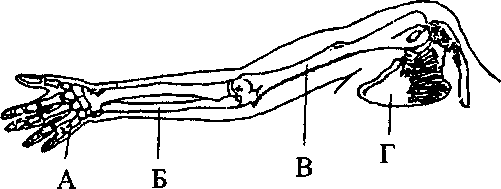 Ферменты – это:А) белки, замедляющие химические реакции в клетке;Б) нуклеиновые кислоты, ускоряющие химические реакции в клетке;В) углеводы, ускоряющие химические реакции в клетке;Г) белки, ускоряющие химические реакции в клетке.Укажите состояние, во время которого преимущественно возбужден симпатический отдел нервной системы.А) физический труд Б) отдых после физического труда.В состав предплечья входят кости:А) плечевая и локтевая Б) локтевая и лучевая В) лучевая и кости запястья Г) кости запястья и локтеваяВ результате пластического обмена в организме человека образуются?А) белки Б) витамины В) АТФ Г) водаДышать следует через нос, так как в носовой полостиА) Происходит газообмен В) имеются хрящевые полукольцаБ) Образуется много слизи Г) воздух согревается и очищаетсяЧасто на спецодежде военнослужащих, спасателей, пожарных можно встретить специальные нашивки. Что обозначает нашивка, приведенная в задании?В (III)Rh -А) у её обладателя четвертая группа крови, резус-положительнаяБ) у её обладателя третья группа крови, резус-положительнаяВ) у её обладателя четвертая группа крови, резус-отрицательнаяГ) у её обладателя третья группа крови, резус-отрицательнаяАртериальная кровь в отличие от венозной:А) ярко-красная, бедная кислородом; В) темная, бедная кислородомБ) ярко-красная, богатая кислородом Г) темная, богатая кислородомМесто выхода зрительного нерва, не воспринимающее лучи света:А) Белое пятно Б) желтое пятно В) темная область Г) слепое пятноБольшой вклад в учение о высшей нервной деятельности внес:А) И.И. Мечников; Б) И.П. Павлов; В) Луи Пастер; Г) Н.А. СемашкоСлуховые косточки:А) проводят и усиливают звук Б) защищают внутреннее ухо В) вызывают колебания барабанной перепонкиНарушение  функции щитовидной железы может быть связано с недостатком в пищеА) йода Б) хлора В) витамина А Г) углеводовКак яйцеклетка, так и сперматозоиды:А) имеют диплоидный набор хромосом В) содержат небольшой запас питательных веществБ) имеют гаплоидный набор хромосом Г) содержат большой запас питательных веществ.После болезни ветряной оспой у человека формируется иммунитет:А) естественный пассивный Б) искусственный активныйВ) естественный активныйГ) искусственный пассивныйСвертывание крови происходит благодаря:А) сужению капилляров; Б) разрушению эритроцитов; В) разрушению лейкоцитов;Г) образованию фибринаЧасть ВЧасть В содержит 3 задания с кратким ответом (1–2). В случае записи неверного ответа зачеркните его и запишите рядом новый. Максимальное количество баллов за каждый ответ  2,5В1. Найдите ошибки в тексте и исправьте их.Эритроциты.Это красные кровяные клетки. Они очень малы. В 1 мм3 их 10 млн. Зрелые эритроциты имеют мелкие ядра. Это клетки шаровидной формы, не способные к самостоятельному движению. Внутри клеток находится гемоглобин – соединение белка и меди. Эритроциты зарождаются в селезенке, а разрушаются в красном костном мозге. Основная функция эритроцитов – транспорт питательных веществ. Заболевание, связанное с уменьшением количества эритроцитов в крови, называется тромбофлебитом.В2. Вставьте в текст пропущенные термины из предложенного списка, используя для этого цифровые обозначения. В эмбриональном развитии человека есть черты, характерные для всех представителей типа __________(А). Развитие двух пар конечностей, формирующихся из хорды _______(Б), определяют принадлежность человека к подтипу ___________(В). Четырехкамерное сердце развитая кора головного мозг, ______(Г) железы, кожный покров и зубы четырех видов свидетельствуют о принадлежности человека к классу _______ (Д).Перечень терминов:БесчерепныеХордовыеПозвоночникПотовыеМолочныеМлекопитающиеПозвоночные В 3Дайте развернутый ответНаВ 3 задание следует дать развёрнутый ответ.  (Максимальное количество – 3 балла)Перечислите виды иммунитета. Охарактеризуйте их.№ заданияКраткое описание заданияПроверяемый результат (можно цифрой из п.2)Проверяемый элемент содержания (можно цифрой из п.3)Уровень: базовый (Б), повышенный (П)1Выбор одного варианта ответа1,5,61,4Б2Вопрос на соответствие3,61,4Б3Выбор одного варианта ответа2,51,4Б4Выбор одного варианта ответа1,5,6,73,10П5Выбор одного варианта ответа5,710Б6Работа с рисунком1,43Б7Выбор одного варианта ответа17Б8Вопрос на соответствие71,2,10Б9Выбор одного варианта ответа2,43Б10Выбор одного варианта ответа47Б11Задание на соответствие26, 10Б12Задание на соответствие4,5,74,5П13Задание на сравнение54,5Б14Выбор одного варианта ответа62Б15Задание на соответствие82Б16Выбор одного варианта ответа2,1,42П17Выбор одного варианта ответа21,2Б18Задание на сравнение3,58,9Б19Выбор одного варианта ответа5,71,4,5Б20Выбор одного варианта ответа5,71,4,5П21Работа с текстом5,41,4,10П22Задания с терминами3,1,2,41,8,9,10П23Развернутый ответ1,2,3,5,41,4,5,10П№ заданияКоличество балловКомментарий1-2021-2223202,53К каждому заданию приводится четыре варианта ответа, из которых только один верный.Часть В содержит 3 задания с кратким ответом (1–2).В случае записи неверного ответа зачеркните его и запишите рядом новый.3 задание с полным ответом.